YOUR FEEDBACK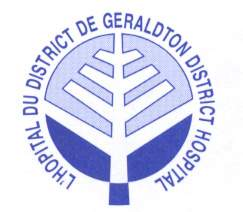             Social WorkRating scale: 			                          It was easy to find the department	Yes      Somewhat      No    n/aMy accessibility concerns were addressed	Yes      Somewhat      No    n/aI was treated with respect and dignity	Yes      Somewhat      No    n/aI was provided with appropriate information	Yes      Somewhat      No    n/aMy care preferences were respected	Yes      Somewhat      No    n/aI was given the opportunity to discuss care options	Yes      Somewhat      No    n/aMy privacy was respected	Yes      Somewhat      No    n/aMy preferred language is (                                            )I was offered services in my preferred language	Yes      Somewhat      No    n/aOverall I was satisfied with the care I received	Yes      Somewhat      No    n/aI really like…. ________________________________________________________________________________________________________________________________________________You could improve…. ________________________________________________________________________________________________________________________________________________________________________________________________________________________Thank you for taking the time to give us your feedback.  Your comments and suggestions help us to provide our patients with high standard of care.Dec 2017VOS COMMENTAIRES          Assistance socialeÉchelle d’évaluation :		                        C’était facile de trouver le service.	Oui      Un peu       Non   n/aOn a répondu à mes préoccupations en matière d’accessibilité. 	Oui      Un peu       Non   n/aJ’ai été traité(e) avec respect et dignité.	Oui      Un peu       Non   n/aJ'ai été fourni avec information approprié.		      Oui      Un peu       Non   n/aMes préférences en matière de soins ont été respectées. 	Oui      Un peu       Non   n/aOn m’a donné l’occasion de discuter des options de soins.	Oui      Un peu       Non   n/aMon intimité a été respectée. 	Oui      Un peu       Non   n/aMa langue de choix est (____________________________).	On m’a offert des services dans ma langue de choix. 	Oui      Un peu       Non   n/aDans l’ensemble, j’étais satisfait(e) des soins que j’ai reçus.	Oui      Un peu       Non   n/aJ’aime beaucoup …     ________________________________________________________________________________________________________________________________________Vous pourriez améliorer …._____________________________________________________________________________________________________________________________________________________________________________________________________________________Merci d’avoir pris le temps de répondre à ces questions. Vos commentaires et suggestions nous aideront à offrir des soins de première qualité à nos patients.Déc 2017